	Женева, 29 мая 2019 годаУважаемая госпожа,
уважаемый господин,1	Хотел бы сообщить вам, что Международный союз электросвязи (МСЭ) по любезному приглашению Комиссии по связи Нигерии (NCC) организует 1-ю Африканскую цифровую неделю, которая пройдет 27–30 августа 2019 года в Абудже, Нигерия.2	1-я Африканская цифровая неделя будет выстроена следующим образом:•	Учебное занятие по преодолению разрыва в стандартизации по теме "Подготовка проектов международных стандартов" − вторник, 27 августа 2019 года (только в первой половине дня);•	Собрание Региональной группы 20-й Исследовательской комиссии МСЭ-T для Африки (РегГр-АФР ИК20) − вторник, 27 августа (только во второй половине дня), среда, 28 августа (только во второй половине дня), и четверг, 29 августа 2019 года (только в первой половине дня);•	Учебное занятие, посвященное "умным" устойчивым городам, продуктам и услугам − вторник, 27 августа 2019 года (только во второй половине дня); •	Форум МСЭ «"Умная" устойчивая Африка» − среда, 28 августа 2019 года;•	Собрание Региональной группы 5-й Исследовательской комиссии МСЭ-T для Африки (РегГр-АФР ИК5) − четверг, 29 августа (только в первой половине дня), и пятница, 30 августа 2019 года;•	Форум "Воздействие электромагнитных полей (ЭМП) на человека в Африке" – четверг, 29 августа 2019 года (только во второй половине дня);•	Учебное занятие МСЭ по теме "Управление электронными отходами и циркуляционная экономика" − пятница, 30 августа 2019 года (только в первой половине дня).3	Учебные занятия и форумы будут проводиться на английском языке с синхронным переводом на французский язык. 4	Участие в учебных занятиях и форумах открыто для всех, кто заинтересован в темах, связанных с "умными" и устойчивыми городами, передовыми технологиями, ЭМП и циркуляционной экономикой. Участие в мероприятиях бесплатное.Задачей учебного занятия по преодолению разрыва в стандартизации по теме "Подготовка проектов международных стандартов" является обзор процесса разработки стандартов МСЭ и распространение информации о существующих стандартах МСЭ-Т.Задачей учебного занятия, посвященного теме "умных" устойчивых городов, продуктов и услуг, является предоставление площадки для обсуждения вопросов развития "умных" устойчивых городов при внедрении стандартов МСЭ-Т и выполнении ключевых показателей деятельности.Задача Форума МСЭ «"Умная" устойчивая Африка» − предоставить площадку для обсуждения роли новых передовых технологий для решения проблем развития и создания "умной" устойчивой Африки. На этом форуме также будет предоставлена возможность поделиться примерами передового опыта, обсудить новые тенденции и повысить осведомленность о важности международных стандартов для раскрытия потенциала циркулярной экономики.Задача Форума "Воздействие электромагнитных полей (ЭМП) на человека в Африке" состоит в том, чтобы представить директивным органам и другим заинтересованным сторонам обзор вопросов, связанных с ЭМП, уделив особое внимание Африке, и определить несколько направлений деятельности для рассмотрения 5-й Исследовательской комиссией МСЭ-Т "Окружающая среда, изменение климата и циркуляционная экономика". Также будет представлена серия Рекомендаций МСЭ-Т по вопросам воздействия ЭМП на человека.Задачей учебного занятия МСЭ по теме "Управление электронными отходами и циркуляционная экономика" является обзор международных стандартов и руководства по технической политике, а также того, как директивные органы и заинтересованные стороны в городах могут использовать их для достижения различных ЦУР. Занятие также станет для заинтересованных сторон площадкой для обсуждения проблем и возможностей, обмена опытом и передовой практикой, включая политику и стандарты, направленные на увеличение утилизации электронных отходов и использования других мер циркуляционной экономики.5	Участие в собраниях РегГр-АФР ИК5 и РегГр-АФР ИК20 будет ограничено делегатами и представителями Государств-Членов, Членов Секторов и Ассоциированных членов, принимающих участие в работе 5-й Исследовательской комиссии МСЭ-Т и 20-й Исследовательской комиссии МСЭ-Т соответственно в Африканском регионе, согласно п. 2.3.3 Резолюции 1 (Пересм. Хаммамет, 2016 г.) ВАСЭ.6	Информация об учебных занятиях и форумах, включая проекты программ и практическую информацию, будет доступна на веб-сайте 1-й Африканской цифровой недели по адресу: https://www.itu.int/en/ITU-T/climatechange/Pages/1st-Digital-African-Week.aspx. Эта веб-страница будет регулярно обновляться по мере появления новой или измененной информации. Участникам предлагается периодически знакомиться с новой информацией.7	С тем чтобы БСЭ могло предпринять необходимые действия по организации форумов, просим зарегистрироваться на эти мероприятия с использованием размещенной на веб-сайте 1-й Африканской цифровой недели онлайновой формы в максимально короткий срок не позднее 27 июля 2019 года. Обращаем ваше внимание на то, что предварительная регистрация участников мероприятий проводится только в режиме онлайн.8	Напоминаем, что для въезда в Нигерию и пребывания там гражданам некоторых стран необходима виза. Визу следует запрашивать и получать в посольстве Нигерии в вашей стране. В случае отсутствия в вашей стране такого учреждения следует обращаться в отдел виз ближайшего к стране выезда посольства Нигерии. Тем, кому требуется персональное письмо с приглашением, предлагается связаться с Ифеома Узочукву (Ifeoma Uzochukwu) по электронной почте: iuzochukwu@ncc.gov.ng (тел.: +23494628748), направляя копию по адресу tsbsg5@itu.int и tsbsg20@itu.int, указав в теме сообщения "Letter of support for visa" ("Письмо о визовой поддержке"), не позднее 27 июля 2019 года.Надеюсь на ваше участие в 1-й Африканской цифровой неделе.С уважением,(Подпись)Чхе Суб Ли
Директор Бюро
стандартизации электросвязи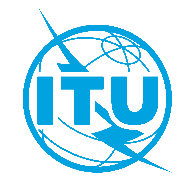 Международный союз электросвязиБюро стандартизации электросвязиОсн.:Циркуляр 172 БСЭ
TSB Events/CBКому:–	Администрациям Государств – Членов Союза–	Членам Сектора МСЭ-Т–	Ассоциированным членам МСЭ-Т–	Академическим организациям − Членам МСЭКопии:–	Председателям и заместителям председателей исследовательских комиссий МСЭ-Т–	Директору Бюро развития электросвязи–	Директору Бюро радиосвязиДля контактов:Тел.:
Факс:
Эл. почта:Кристина Буети (Cristina Bueti)+41 22 730 6301
+41 22 730 5853
tsbsg5@itu.int; tsbsg20@itu.intКому:–	Администрациям Государств – Членов Союза–	Членам Сектора МСЭ-Т–	Ассоциированным членам МСЭ-Т–	Академическим организациям − Членам МСЭКопии:–	Председателям и заместителям председателей исследовательских комиссий МСЭ-Т–	Директору Бюро развития электросвязи–	Директору Бюро радиосвязиКому:–	Администрациям Государств – Членов Союза–	Членам Сектора МСЭ-Т–	Ассоциированным членам МСЭ-Т–	Академическим организациям − Членам МСЭКопии:–	Председателям и заместителям председателей исследовательских комиссий МСЭ-Т–	Директору Бюро развития электросвязи–	Директору Бюро радиосвязиПредмет:1-я Африканская цифровая неделя (Абуджа, Нигерия, 27–30 августа 2019 г.)1-я Африканская цифровая неделя (Абуджа, Нигерия, 27–30 августа 2019 г.)1-я Африканская цифровая неделя (Абуджа, Нигерия, 27–30 августа 2019 г.)